防災士受験希望者各位(2020年度)「防災士教本」申込書郵便局払込票にて、教本代金3,500円を支払ってください。（払込手数料は払込人負担）郵便局払込票の受領証の写しを、下記の「防災士教本」申込欄に貼って下さい。氏名・クラス・学籍番号・メールアドレスを記入のうえ、本紙を、管理棟2階 学務課に提出して下さい。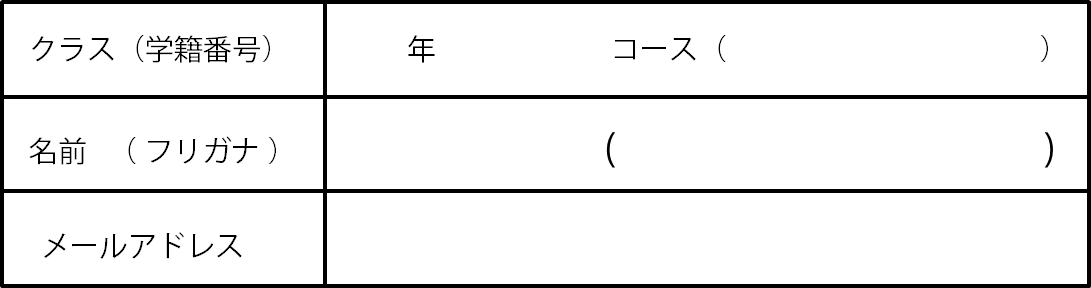 